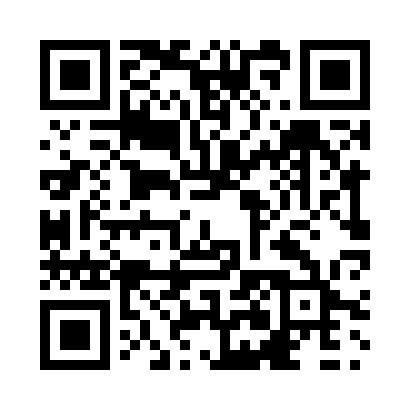 Prayer times for Gramsons, British Columbia, CanadaWed 1 May 2024 - Fri 31 May 2024High Latitude Method: Angle Based RulePrayer Calculation Method: Islamic Society of North AmericaAsar Calculation Method: HanafiPrayer times provided by https://www.salahtimes.comDateDayFajrSunriseDhuhrAsrMaghribIsha1Wed3:525:441:086:148:3210:252Thu3:505:431:086:158:3310:273Fri3:475:411:086:168:3510:304Sat3:445:391:076:178:3710:325Sun3:425:371:076:188:3810:356Mon3:395:361:076:198:4010:377Tue3:365:341:076:208:4110:408Wed3:335:321:076:218:4310:429Thu3:315:311:076:228:4410:4510Fri3:285:291:076:238:4610:4811Sat3:255:281:076:238:4710:5012Sun3:235:261:076:248:4910:5313Mon3:205:251:076:258:5010:5514Tue3:185:231:076:268:5210:5815Wed3:155:221:076:278:5311:0016Thu3:145:211:076:288:5411:0117Fri3:135:191:076:288:5611:0218Sat3:135:181:076:298:5711:0219Sun3:125:171:076:308:5811:0320Mon3:125:151:076:319:0011:0421Tue3:115:141:076:329:0111:0422Wed3:105:131:076:329:0211:0523Thu3:105:121:086:339:0411:0624Fri3:095:111:086:349:0511:0625Sat3:095:101:086:359:0611:0726Sun3:095:091:086:359:0711:0827Mon3:085:081:086:369:0911:0828Tue3:085:071:086:379:1011:0929Wed3:075:061:086:379:1111:1030Thu3:075:051:086:389:1211:1031Fri3:075:051:096:399:1311:11